TEMAT TYGODNIOWY:  KOLORY  LATATEMAT DNIA: NIEBIESKIDATA: 17.06.2020 R. (ŚRODA)Przygotowały: Patrycja Lenik, Agata Wilk, Izabela Zasina – Gacek1.Praca w Czytance str. 79 – „Nad Bałtykiem”. 2.„Jaki kolor ma morze?” – zabawa słownikowa. Dzieci odpowiadają, wszystkie odpowiedzi są dobre. Wspólnie maja dojść do wniosku, że morze może mieć różne odcienie koloru niebieskiego, np. w zależności od pogody – jasnoniebieski, ciemnoniebieski, błękitny, granatowy itp. 3. „Szukamy koloru niebieskiego” – zabawa dydaktyczna. Rodzic prosi dzieci, aby w sali znalazły jak najwięcej koloru niebieskiego. Następnie dzieci porównują odcienie i starają się je właściwie nazwać. 4.„Niebieski parzy” – zabawa ruchowa z elementem rzutu. Rodzic rzuca piłkę do dziecka i wypowiada nazwę jakiegoś dowolnego koloru. Dziecko musi złapać piłkę, gdy słyszy nazwy każdego z kolorów oprócz niebieskiego. Jeżeli dziecko nie złapie piłki na inny kolor niż niebieski lub złapie na kolor niebieski, to oddaje fant, np. but. Na koniec zabawy dzieci muszą wykupić fanty, np. śpiewając piosenkę. 5. „Deszczowa pogoda” – zabawa plastyczna – korelacja muzyki z plastyką – wykorzystanie efektów dźwiękowych.https://chomikuj.pl/bialasek1/Trpopiciele+Czterolatek+CD2/22+Odg*c5*82osy+padaj*c4*85cego+deszczu,5354941515.mp3(audio)Rodzic prezentuje dzieciom obrazki przedstawiające różne rodzaje chmur: białe, deszczowe, ciężkie i ciemne burzowe, z których pada deszcz. Dzieci przyglądają się uważnie obrazkom i opowiadają, z czym kojarzą się im te chmury oraz do czego są podobne. Dzieci wspólnie powinny dojść do wniosku, że deszcz też jest koloru niebieskiego. 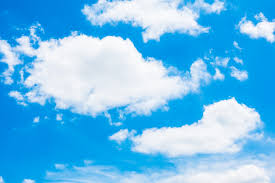 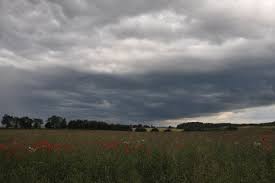 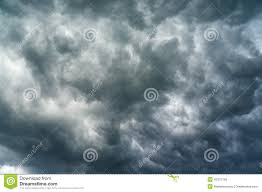 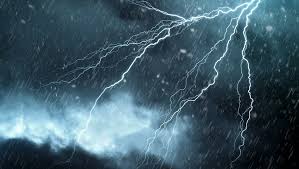 Rodzic szykuje w kubeczkach niebieskie farby w różnych odcieniach. Dzieci słuchają odgłosów i malują niebieski obrazek, wykorzystując naszykowane farby. 6.„W porcie wodnym” – zabawa matematyczna. Rodzic przygotowuje liczmany w różnych kolorach oraz cyfry i znaki matematyczne z W 48–49. Dzieci manipulują nimi, dokładają, odkładają i rozwiązują zadania. 1. Do portu przypłynęły 2 żółte statki i 7 niebieskich. Ile statków przypłynęło do portu? (2+7=9) 2. Na przystani stało 9 żaglówek, 2 odpłynęły. Ile żaglówek pozostało na przystani? (9 –2=7) 7. „Łódka” – praca według wzoru techniką origami. 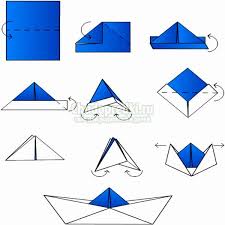 „Wyścigi łódek” – zabawa oddechowa. Rodzic wykorzystuje do zabawy dużą miskę. Dzieci puszczają łódki na wodę i dmuchają na nie, aby szybciej dotarły na przeciwległy brzeg. 8.„Co pływa, a co tonie?” – zabawa badawcza. Rodzic pokazuje dzieciom różne przedmioty: metalowy klucz, piłkę gumową, korek, kawałek drewnianej deseczki.  Rodzic nalewa wody do wielkiej miski. Następnie Rodzic  zadaje dzieciom pytania: Co stanie się z przedmiotami w wodzie?; Które z nich zatoną?; Które z nich będą pływały?; Dlaczego jedne toną, a inne pływają? Następnie dzieci wkładają przedmioty do miski z wodą i obserwują ich zachowanie. 9. „Już dużo wiem” – osłuchanie z piosenką. Już dużo wiem1. Nie jestem małym szkrabem,
Nie jestem też berbeciem,
Bo dziecko w moim wieku
Już dużo wie o świecie.
Zapytaj, o co zechcesz.
Usłyszysz wnet odpowiedź.
To wcale nie przechwałki,
Gdy ktoś ma olej w głowie.Ref. Umiem liczyć jeden, dwa,
I litery dobrze znam.
Słyszę głoski: u, i, e.
W grupie chętnie bawię się.2. Pytają mnie zabawki,
Czy jeszcze o nich myślę.
A ja im odpowiadam:
– No jasne, oczywiście!
I chociaż coraz częściej
zaglądam do książeczek,
Moimi przyjaciółmi
Na pewno wciąż będziecie.Ref. Umiem liczyć …https://chomikuj.pl/Filonesa/Muzyka/dla+dzieci/karaoke+dla+dzieci/Razem+w+przedszkolu+-+piosenki+i+podk*c5*82ady/Razem+w+przedszkolu+cz2/35+Ju*c5*bc+du*c5*bco+wiem,1330949370.mp3(audio)Zabawy rytmiczno-muzyczne uwrażliwiające na zmiany rytmu i tempa: – Aktywne słuchanie piosenki – podczas słuchania dzieci siedzą wygodnie i słuchając piosenki wykonują dowolne ruchy górną częścią tułowia, rękami, głową. – Rozmowa na temat treści piosenki – dzieci starają się odpowiadać na pytania Rodzica, cytując jej tekst. – Realizują rytm piosenki, klaszcząc, tupiąc, wybijając rytm na woreczkach dwiema złączonymi rękami, ręką wiodącą, ręką drugą i znowu ręką wiodącą.– Analiza i synteza słuchowa sylabowa wybranych wyrazów – wyklaskiwanie sylab, liczenie sylab. 10.„Gra w niebieskie” – zabawa orientacyjno-porządkowa. Dzieci maszerują, podskakują bądź biegają po sali w zależności od rytmu podawanego przez Rodzica. Na przerwę w akompaniamencie Rodzic głośno podaje nazwę koloru, wówczas dzieci muszą odszukać podany kolor w sali i dotknąć go. Zabawa jest powtarzana kilka razy. Jeżeli Rodzic  poda nazwę koloru: niebieski – wówczas dzieci stają prosto w bezruchu.11. . „Czytankowo” – słuchanie tekstów literackich czytanych przez Rodzica. lub słuchanie audiobooków – rozmowa na temat wysłuchanego tekstu.https://www.youtube.com/watch?v=4NVOeg37nq0